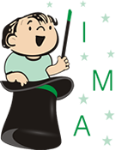 CARDÁPIO 30/10 À 04/11OBSERVAÇÕES DO CARDÁPIO: 1) O cardápio poderá sofrer alterações devido à entrega da matéria-prima pelos fornecedores, sazonalidade e aceitação das crianças. 2) O arroz integral   será servido com 50% arroz parboilizado e 50% arroz integral. 3) As  sopas para os bebês serão amassadas. 4) No dia que não houver oferta de bebida será servido água. 5) Para o berçário não haverá adição de nenhum tipo de açúcar nos sucos e chás. 6) Para os maiores, os sucos e os chás, quando houver necessidade, serão adoçados com açúcar mascavo em quantidade moderada. 7) Durante o inverno as bebidas serão servidas a temperatura ambiente ou levemente mornas. 8) As preparações serão temperadas com temperos naturais e sal marinho. 9) No dia que tiver fruta no lanche será servido de 2 a 3 opções. 10) Berçário: maçã argentina, banana branca, pera argentina. 11) As papas serão amassadas com o garfo. NUTRICIONISTA RESPONSÁVEL ELABORAÇÃO DO CARDÁPIO: Larissa C. I de Zutter. CRN10 – 2127.CARDÁPIO 07/11 À 11/11OBSERVAÇÕES DO CARDÁPIO: 1) O cardápio poderá sofrer alterações devido à entrega da matéria-prima pelos fornecedores, sazonalidade e aceitação das crianças. 2) O arroz integral   será servido com 50% arroz parboilizado e 50% arroz integral. 3) As  sopas para os bebês serão amassadas. 4) No dia que não houver oferta de bebida será servido água. 5) Para o berçário não haverá adição de nenhum tipo de açúcar nos sucos e chás. 6) Para os maiores, os sucos e os chás, quando houver necessidade, serão adoçados com açúcar mascavo em quantidade moderada. 7) Durante o inverno as bebidas serão servidas a temperatura ambiente ou levemente mornas. 8) As preparações serão temperadas com temperos naturais e sal marinho. 9) No dia que tiver fruta no lanche será servido de 2 a 3 opções. 10) Berçário: maçã argentina, banana branca, pera argentina. 11) As papas serão amassadas com o garfo. NUTRICIONISTA RESPONSÁVEL ELABORAÇÃO DO CARDÁPIO: Larissa C. I de Zutter. CRN10 – 2127.CARDÁPIO 14/11 À 18/11OBSERVAÇÕES DO CARDÁPIO: 1) O cardápio poderá sofrer alterações devido à entrega da matéria-prima pelos fornecedores, sazonalidade e aceitação das crianças. 2) O arroz integral   será servido com 50% arroz parboilizado e 50% arroz integral. 3) As  sopas para os bebês serão amassadas. 4) No dia que não houver oferta de bebida será servido água. 5) Para o berçário não haverá adição de nenhum tipo de açúcar nos sucos e chás. 6) Para os maiores, os sucos e os chás, quando houver necessidade, serão adoçados com açúcar mascavo em quantidade moderada. 7) Durante o inverno as bebidas serão servidas a temperatura ambiente ou levemente mornas. 8) As preparações serão temperadas com temperos naturais e sal marinho. 9) No dia que tiver fruta no lanche será servido de 2 a 3 opções. 10) Berçário: maçã argentina, banana branca, pera argentina. 11) As papas serão amassadas com o garfo. NUTRICIONISTA RESPONSÁVEL ELABORAÇÃO DO CARDÁPIO: Larissa C. I de Zutter. CRN10 – 2127.CARDÁPIO 21/11 À 25/11OBSERVAÇÕES DO CARDÁPIO: 1) O cardápio poderá sofrer alterações devido à entrega da matéria-prima pelos fornecedores, sazonalidade e aceitação das crianças. 2) O arroz integral   será servido com 50% arroz parboilizado e 50% arroz integral. 3) As  sopas para os bebês serão amassadas. 4) No dia que não houver oferta de bebida será servido água. 5) Para o berçário não haverá adição de nenhum tipo de açúcar nos sucos e chás. 6) Para os maiores, os sucos e os chás, quando houver necessidade, serão adoçados com açúcar mascavo em quantidade moderada. 7) Durante o inverno as bebidas serão servidas a temperatura ambiente ou levemente mornas. 8) As preparações serão temperadas com temperos naturais e sal marinho. 9) No dia que tiver fruta no lanche será servido de 2 a 3 opções. 10) Berçário: maçã argentina, banana branca, pera argentina. 11) As papas serão amassadas com o garfo. NUTRICIONISTA RESPONSÁVEL ELABORAÇÃO DO CARDÁPIO: Larissa C. I de Zutter. CRN10 – 2127.CARDÁPIO 28/11 À 30/11OBSERVAÇÕES DO CARDÁPIO: 1) O cardápio poderá sofrer alterações devido à entrega da matéria-prima pelos fornecedores, sazonalidade e aceitação das crianças. 2) O arroz integral   será servido com 50% arroz parboilizado e 50% arroz integral. 3) As  sopas para os bebês serão amassadas. 4) No dia que não houver oferta de bebida será servido água. 5) Para o berçário não haverá adição de nenhum tipo de açúcar nos sucos e chás. 6) Para os maiores, os sucos e os chás, quando houver necessidade, serão adoçados com açúcar mascavo em quantidade moderada. 7) Durante o inverno as bebidas serão servidas a temperatura ambiente ou levemente mornas. 8) As preparações serão temperadas com temperos naturais e sal marinho. 9) No dia que tiver fruta no lanche será servido de 2 a 3 opções. 10) Berçário: maçã argentina, banana branca, pera argentina. 11) As papas serão amassadas com o garfo. NUTRICIONISTA RESPONSÁVEL ELABORAÇÃO DO CARDÁPIO: Larissa C. I de Zutter. CRN10 – 2127.FRUTAS DA ÉPOCA - MÊS DE NOVEMBRO: Abacaxi, banana nanica, caju,maçã, mamão, manga, maracujá, melancia, melão, nectarina, pêssego. Frutas como banana, maçã e mamão terá todos os meses do ano.    REFEIÇÕESSEGUNDA-FEIRATERÇA-FEIRAQUARTA-FEIRAQUINTA-FEIRASEXTA-FEIRALANCHE DA MANHÃRosquinha de polvilhoSuco de laranjaFrutas da época (3 variedades)FERIADOBanana em rodelas Bolo de cenouraChá caseiro de abacaxiIsento de lactose e ovoBiscoito sem ovo e lactoseSuco de laranjaFrutas da época (3 variedades)FERIADOBanana em rodelas Pão caseiro com geleia de frutasChá caseiro de abacaxiBebêsMelão raspadinhoMamão amassadoFERIADOPera raspadinhaBanana branca amassadaALMOÇOPicadinho de carne com legumesArroz/ FeijãoBeterraba cozida/ TomateLimonada Peixe assado com tomate, cebola e pimentões coloridosArroz integral/ FeijãoAlface com gergelimSuco de laranjaFERIADOBife aceboladinhoArroz/ FeijãoEspaguete ao molho de tomateCouve-flor/ Cenoura ralada Suco de abacaxiCubinhos de peito de frango ao creme de milhoArroz integral/ FeijãoRepolho/ Tomate com linhaça marromSuco de maracujáIsento de lactose e ovoPicadinho de carne com legumesArroz/ FeijãoBeterraba cozida/ TomateLimonada Peixe assado com tomate, cebola e pimentões coloridosArroz integral/ FeijãoAlface com gergelimSuco de laranjaFERIADOBife aceboladinhoArroz/ FeijãoEspaguete de sêmola ao molho de tomateCouve-flor/ Cenoura ralada Suco de abacaxiCubinhos de peito de frango refogadosArroz integral/ FeijãoRepolho/ Tomate com linhaça marromSuco de maracujáBebêsPolenta + molho de carne + beterraba e abobrinha amassadasPapa de batata e cenoura + caldo de feijãoFERIADOAletria ao molho de tomate caseiro + couve-flor e cenoura amassadasCanja LANCHE DA TARDEFrutas da época (3 variedades)Pão francês com mel de abelhaSuco de abacaxi com hortelãFERIADOPão integral com manteiga e queijoSuco de maracujáFrutas da época (3 variedades)Isento de lactose e ovoFrutas da época (3 variedades)Pão caseiro com margarina Becel OriginalSuco de abacaxi com hortelãFERIADOPão caseiro com margarina Becel OriginalSuco de maracujáFrutas da época (3 variedades)BebêsPapa amarela (manga, mamão e cenoura)Banana amassadaFERIADOPapa de mangaMamão amassado com farinha de aveiaJANTARArroz ao molho de frango com milho, ervilha e cenouraParafuso à bolonhesaFERIADOSopa de frango com macarrão de letrinhas e legumesPolenta + molho de carne moída com abóboraIsento de lactose e ovoArroz ao molho de frango com milho, ervilha e cenouraParafuso de sêmola à bolonhesaFERIADOSopa de frango com  legumesPolenta + molho de carne moída com abóboraBebêsArroz papa + molho de frango + cenoura amassadaAletria + molho de carne + abobrinha e chuchu amassadoFERIADOSopa de frango com  legumesPolenta + molho de carne moída com abóbora    REFEIÇÕESSEGUNDA-FEIRATERÇA-FEIRAQUARTA-FEIRAQUINTA-FEIRASEXTA-FEIRALANCHE DA MANHÃBiscoito integral salgado Suco de abacaxiFrutas da época (3 variedades)Torradinha de pão francês com azeite de oliva e oréganoSuco verde (laranja e couve)Frutas da época (3 variedades)Pão integral com mel  de abelha Suco de maracujáIsento de lactose e ovoBiscoito sem ovo e lactoseSuco de abacaxiFrutas da época (3 variedades)Torradinha de pão caseiro com azeite de oliva e oréganoSuco verde (laranja e couve)Frutas da época (3 variedades)Pão caseiro com mel de abelhaSuco de maracujáBebêsMaçã raspadinhaBanana amassadaPapa mix (pera, manga, banana e mamão)Papa de mangaMamão amassado com farinha de aveiaALMOÇOCarne moída ensopada com cenouraArroz/ FeijãoPepino/ Beterraba cozidaSuco de limãoFrango assadoArroz integral/ FeijãoFarofaBrócolis com cenoura em rodelasSuco de maracujáBolo de carne assadoArroz/ FeijãoRepolho refogadoCenoura raladaSuco de limão e laranjaPeixe empanado Arroz integral/ FeijãoTomate/ pepino japonêsSuco de abacaxiPeito de frango refogado com tomate, cebola e pimentões coloridosArroz/ FeijãoRepolho/ Beterraba cozidaSuco de laranjaIsento de lactose e ovoCarne moída ensopada com cenouraArroz/ FeijãoPepino/ Beterraba cozidaSuco de limãoFrango assadoArroz integral/ FeijãoBrócolis com cenoura em rodelasSuco de maracujáCarne moída ensopadaArroz/ FeijãoRepolho refogadoCenoura raladaSuco de limão e laranjaPeixe ensopadoArroz integral/ FeijãoTomate/ pepino japonêsSuco de abacaxiPeito de frango refogado com tomate, cebola e pimentões coloridosArroz/ FeijãoRepolho/ Beterraba cozidaSuco de laranjaBebêsArroz papa + molho de carne + cenoura e beterraba amassadasSopa de frango com aletria e legumesCanja de carne Papa de batata e abóbora com tempero verde + caldo de feijãoBatata doce amassada + molho de frango + abobrinha e beterraba amassadaLANCHE DA TARDEFrutas da época (3 variedades)Pão caseiro de aipim com manteiga e queijoSuco de limão com laranjaSalada de frutas Bolo integral de laranjaChá caseiro de abacaxiFrutas da época (3 variedades)Isento de lactose e ovoFrutas da época (3 variedades)Pão caseiro com margarina Becel OriginalSuco de limão com laranjaSalada de frutas Pão caseiro com geleia Chá caseiro de abacaxiFrutas da época (3 variedades)BebêsPapa de manga e laranjaMamão amassadoPapa de mamão e bananaPera raspadinhaBanana branca amassadaJANTARPolenta + frango ensopadinho com cenoura e chuchuArroz com molho de carne moída e abobrinhaEspaguete ao molho sugoSopa de frango com aletria e legumesPurê de batata + molho de carne moída com legumesIsento de lactose e ovoPolenta + frango ensopadinho com cenoura e chuchuArroz com molho de carne moída e abobrinhaEspaguete de sêmola ao molho sugoSopa de frango com legumesPurê de batata  + molho de carne moída com legumesBebêsPolenta + frango ensopadinho com cenoura e chuchu amassadosArroz papa + molho de carne + abobrinha amassadaAletria ao molho sugo + abóbora amassadaSopa de frango com aletria e legumesPurê de batata+ molho de carne moída + vagem e chuchu amassados    REFEIÇÕESSEGUNDA-FEIRATERÇA-FEIRAQUARTA-FEIRAQUINTA-FEIRASEXTA-FEIRALANCHE DA MANHÃBiscoito salgado de gergelim Suco amarelo (laranja e cenoura) FERIADOPão caseiro de batata com manteiga e queijoSuco integral de uva sem adição de açúcarSalada de frutas + granola + iogurteBolo de cocoChá caseiro de abacaxiIsento de lactose e ovoBiscoito sem ovo e lactoseSuco amarelo (laranja e cenoura) FERIADOPão caseiro com margarina Becel OriginalSuco integral de uva sem adição de açúcarSalada de frutas + granola + iogurte sem lactosePão caseiro com geleia de frutasChá caseiro de abacaxiBebêsMelão raspadinhoFERIADOMamão amassadoPapa amarela (manga, mamão e laranja)Banana amassadaALMOÇOCarne de panela Arroz/ FeijãoPepino com linhaça dourada/ Cenoura raladaSuco de maracujáFERIADOPeixe assado com batatasArroz / FeijãoCouve-flor, brócolis e cenoura em rodelasSuco de laranjaBife ao tomateArroz integral/ FeijãoPenne sem glúten alho e óleo (azeite de oliva)Repolho/ Beterraba cozidaSuco de abacaxi com hortelãFrango ao molho vermelhoArroz/ FeijãoCenoura ralada/ TomateSuco de limão e laranjaIsento de lactose e ovoCarne de panela Arroz/ FeijãoPepino com linhaça dourada/ Cenoura raladaSuco de maracujáFERIADOPeixe assado com batatasArroz / FeijãoCouve-flor, brócolis e cenoura em rodelasSuco de laranjaBife ao tomateArroz integral/ FeijãoPenne de sêmola alho e óleo (azeite de oliva)Repolho/ Beterraba cozidaSuco de abacaxi com hortelãFrango ao molho vermelhoArroz/ FeijãoCenoura ralada/ TomateSuco de limão e laranjaBebêsAipim amassado + molho de carne + chuchu, cenoura e abobrinha amassadosFERIADOCanjaArroz papa + caldo de feijão + beterraba e abóbora amassadasPolenta + molho de frango + cenoura e vagem amassadasLANCHE DA TARDEFrutas da época (3 variedades)FERIADOFrutas da época (3 variedades)Rosquinha de polvilhoSuco de laranjaFruta: BananaTorradinha de pão integral com manteiga e oréganoSuco de maracujáIsento de lactose e ovoFrutas da época (3 variedades)FERIADOFrutas da época (3 variedades)Biscoito sem ovo e lactoseSuco de laranjaFruta: BananaTorradinha de pão caseiro com margarina Becel e oréganoSuco de maracujáBebêsPapa de abacate e bananaFERIADOBanana branca amassada com farinha de aveiaPera raspadinhaPapa de mangaJANTARParafuso ao molho sugo + brócolisFERIADOPolenta à bolonhesaCanjaPizzal com queijo, tomate, milho e oréganoIsento de lactose e ovoParafuso de sêmola ao molho sugo + brócolisFERIADOPolenta à bolonhesaCanjaPurê mix (abóbora e batata) + molho de carneBebêsAletria + molho sugo  + brócolis amassadoFERIADOPolenta + molho de carne + abobrinha e chuchu amassadoCanjaPurê mix (abóbora e batata) + molho de carne    REFEIÇÕESSEGUNDA-FEIRATERÇA-FEIRAQUARTA-FEIRAQUINTA-FEIRASEXTA-FEIRALANCHE DA MANHÃRosquinha de polvilhoSuco de abacaxiFrutas de época( 3 variedades)Pão integral com creme de ricotaSuco rosa (laranja e beterraba)FESTA DOS ANIVERSARIANTESPão pulmann com requeijãoSuco de maracujáIsento de lactose e ovoBiscoito sem ovo e lactoseSuco de abacaxiFrutas de época (3 variedades)Pão caseiro com gelai de frutasSuco rosa (laranja e beterraba)FESTA DOS ANIVERSARIANTESPão caseiro com margarina Becel originalSuco de maracujáBebêsMaçã raspadinhaPapa de banana e abacatePapa de mangaMamão amassadoPapa amarela (mamão, manga e laranja)ALMOÇOIscas de carne ensopadas com abobrinhaArroz/ FeijãoFarofa com tempero verdeBeterraba cozida/ Cenoura raladaSuco de laranjaPeito de frango refogado com brócolisArroz integral/ FeijãoCreme de milhoAlface/ Grão de bico com tempero verdeSuco de maracujáCarne de fornoArroz/ FeijãoRepolho/ TomateSuco de abacaxi com hortelãPeixe empanado e assadoArroz/ FeijãoBatata soutêPepino japonês/ Cenoura cozida em palitosSuco de limão e laranjaFrango assadoArroz integral/ FeijãoEspaguete integral ao molho de tomateChuchu com tempero verde/ Cenoura raladaSuco de laranjaIsento de lactose e ovoIscas de carne ensopadas com abobrinhaArroz/ FeijãoBeterraba cozida/ Cenoura raladaSuco de laranjaPeito de frango refogado com brócolisArroz integral/ FeijãoAlface/ Grão de bico com tempero verdeSuco de maracujáCarne de fornoArroz/ FeijãoRepolho/ TomateSuco de abacaxi com hortelãPeixe ensopadinhoArroz/ FeijãoBatata soutêPepino japonês/ Cenoura cozida em palitosSuco de limão e laranjaFrango assadoArroz integral/ FeijãoEspaguete de sêmola ao molho de tomateChuchu com tempero verde/ Cenoura raladaSuco de laranjaBebêsArroz papa + molho de carne + abobrinha, beterraba e cenoura amassadasSopa de frango com aletria e legumesPirãozinho de feijão com legumesCanja de carneAletria ao molho de tomate caseiro + cenoura e chuchu amassados LANCHE DA TARDEFrutas de época( 3 variedades)Pão caseiro de manteiga e queijoLimonadaFESTA ENCERRAMENTOFESTA DOS ANIVERSARIANTESFrutas de época (3 variedades)Isento de lactose e ovoFrutas de época( 3 variedades)Pão caseiro com margarina Becel originalLimonadaFESTA ENCERRAMENTOFESTA DOS ANIVERSARIANTESFrutas de época (3 variedades)BebêsBanana e mamão amassadosMelão raspadinhoFESTA ENCERRAMENTOBanana amassadaMaçã raspadinhaJANTARPolenta + molho de frango com abobrinha e abóboraParafuso à bolonhesaFESTA ENCERRAMENTOArroz + frango desfiado com milho e chuchuCanjaIsento de lactose e ovoPolenta + molho de frango com abobrinha e abóboraParafuso de sêmola à bolonhesaFESTA ENCERRAMENTOArroz + frango desfiado com milho e chuchuCanjaBebêsPolenta + molho de frango + abobrinha e abóbora amassadasAletria à bolonhesa + legumes amassadosFESTA ENCERRAMENTOArroz papa + molho de frango + cenoura e chuchu amassadosCanja    REFEIÇÕESSEGUNDA-FEIRATERÇA-FEIRAQUARTA-FEIRALANCHE DA MANHÃBiscoito integral salgado com mel de abelhaSuco de laranja e limãoBanana e mamão com granola Bolo de laranjaChá caseiro de abacaxiIsento de lactose e ovoBiscoito sem leite e ovoSuco de laranja e limãoBanana e mamão com granola Pão caseiro com margarina Becel originalChá caseiro de abacaxiBebêsMelão raspadinhoMamão amassadoPapa de mamão e bananaALMOÇOCarne moída ensopada com batata salsa e cenouraArroz/ FeijãoBeterraba cozida/ RepolhoSuco de maracujáPeito de frango recheado com requeijão, brócolis e milhoArroz integral/ FeijãoTomate/ PepinoSuco de abacaxiBisteca suína aceboladaArroz/ FeijãoBatata doceCenoura e vagem cozidasSuco de laranjaIsento de lactose e ovoCarne moída ensopada com batata salsa e cenouraArroz/ FeijãoBeterraba cozida/ RepolhoSuco de maracujáPeito de frango refogado com tomate e cebolaArroz integral/ FeijãoTomate/ PepinoSuco de abacaxiBisteca suína aceboladaArroz/ FeijãoBatata doceCenoura e vagem cozidasSuco de laranjaBebêsPapa de batata inglesa e batata salsa + molho de carne + beterraba amassadaSopinha de feijão com legumesCanjaLANCHE DA TARDEFrutas da época (3 variedades)Pão francês com manteiga e queijoSuco verde (laranja e couve)Frutas da época (3 variedades)Isento de lactose e ovoFrutas da época (3 variedades)Pão caseiro com margarina Becel originalSuco verde (laranja e couve)Frutas da época (3 variedades)BebêsPapa amarela (manga, mamão e cenoura)Banana amassadaPapa mix (pera, manga, banana e mamão)JANTAREspaguete ao molho sugoSopa de carne com macarrão de letrinhas e legumesPolenta à bolonhesaIsento de lactose e ovoEspaguete de sêmola ao molho sugoSopa de carne com legumesPolenta à bolonhesaBebêsAletria ao molho sugo + couve-flor amassadaSopa de carne com macarrão de letrinhas e legumesPolenta à bolonhesa + legumes amasados